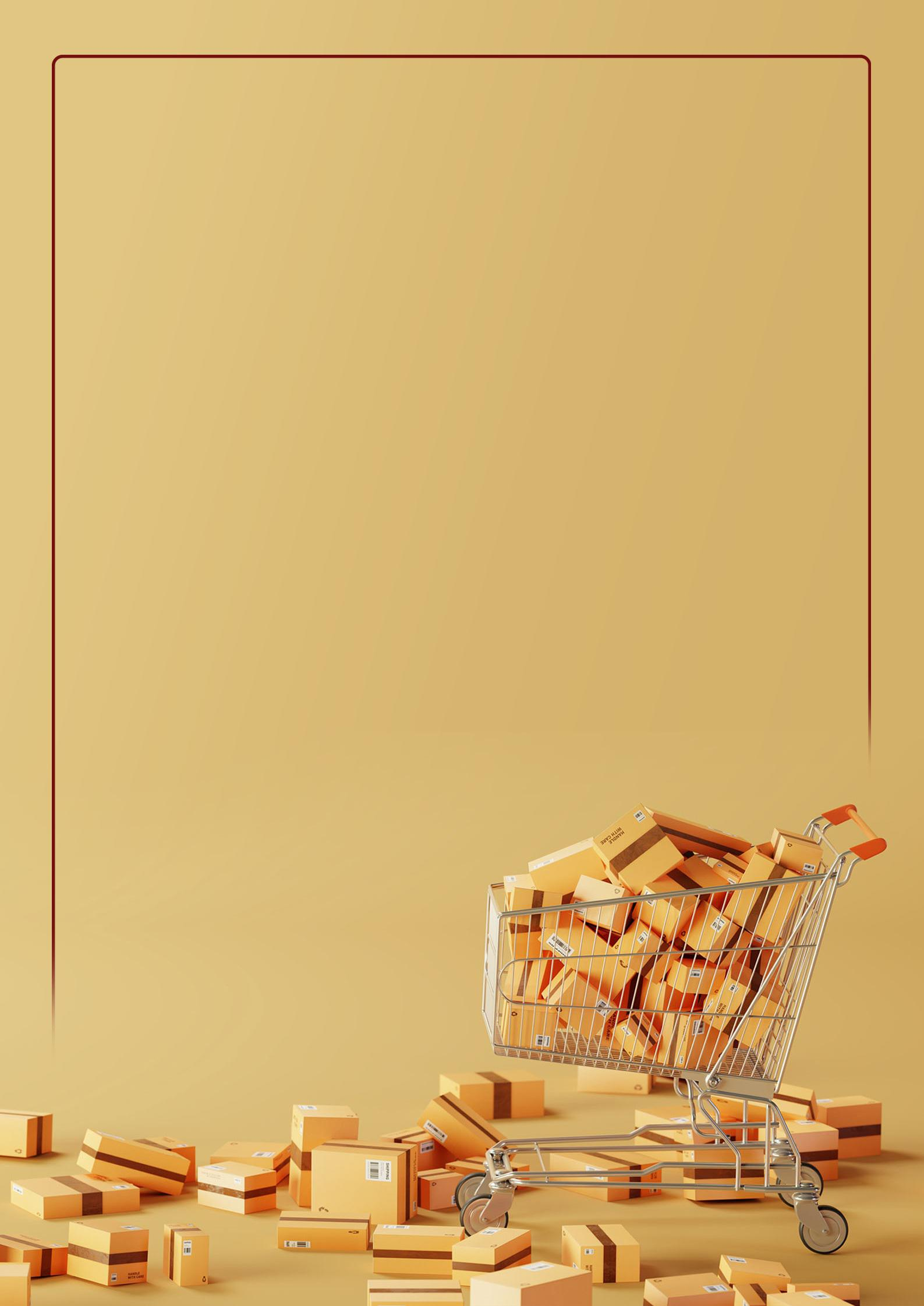 Коммерческое предложение опокупке оборудованияАдресовано:[Название компании]Подготовлено:[Компания адресата]Коммерческое предложение о покупке оборудованияВступлениеэтом предложении содержится подробная информация о покупке оборудования [Компания-заказчик] у [Компания-отправитель]. Благодарим вас за то, что вы решили стать нашим партнером.Сегодня мы поставляем наше оборудование более чем [количеству компаний] компаний. Мы гордимся тем, что создаем и отношениями, которые мы строим с нашими клиентами.Мы надеемся на долгосрочное сотрудничество с [Компанией-клиентом] в будущем.Наша команда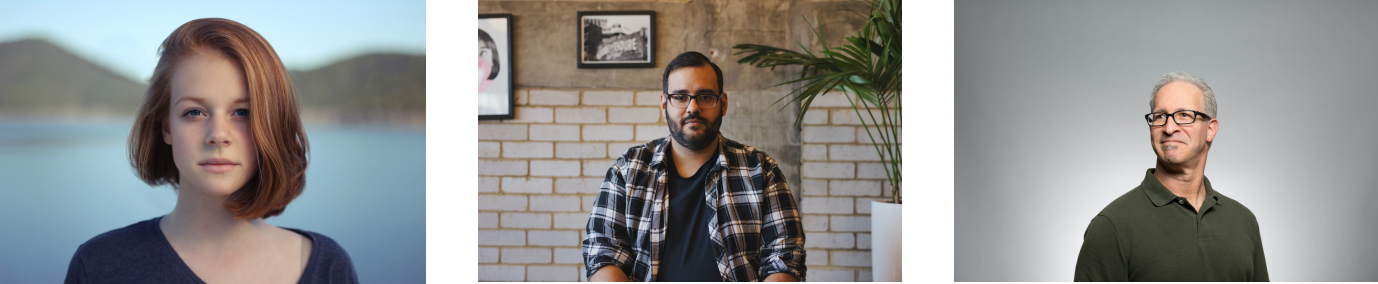 [Имя]Менеджер[Имя]Руководитель отделамаркетинга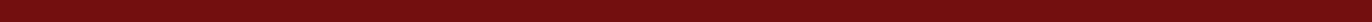 [Имя]Коммерческий представительЦель предложения о покупке оборудования[Компания-заказчик] планирует [кратко описать проект].Требования к оборудованию[Компания-заказчик] запросила следующее оборудование:[Название оборудования][Название] должен соответствовать следующим требованиям: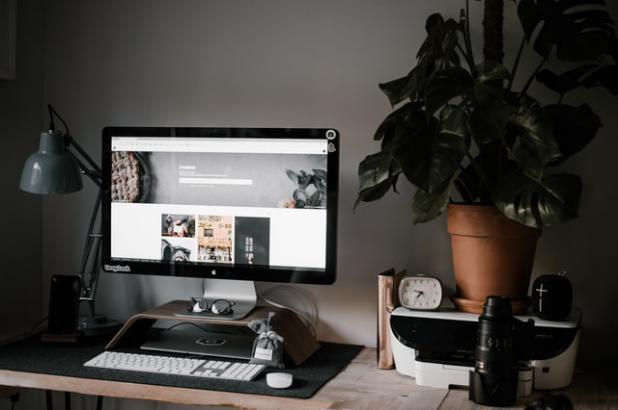 [Требование 1]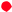 [Требование 2][Требование 3][Требование 4][Название оборудования]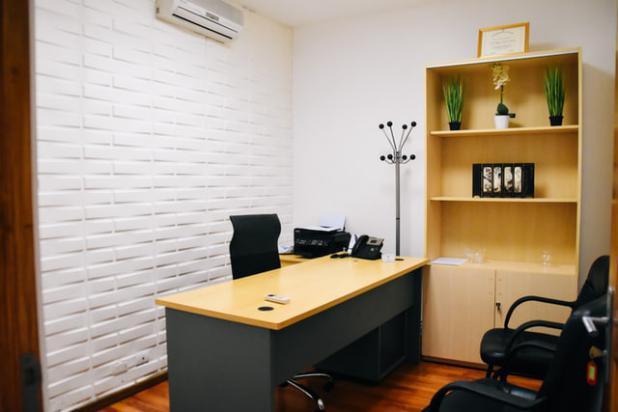 [Требование 1][Требование 2][Требование 3][Requirement 4]Предлагаемые модели[Компания-отправитель] предлагает следующие модели оборудования, которые соответствуют целям [компания-адресат][Модель 1]Особенности[Особенности 1]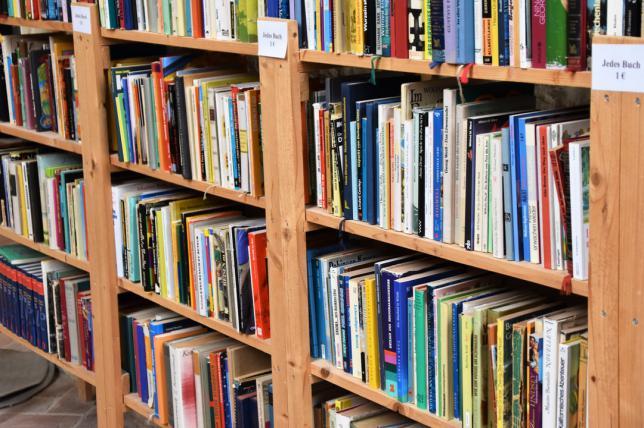 [Особенности 2][Особенности 3][Особенности 4]Описание[Описание модели]Гарантия[О гарантии][Модель 2]Особенности[Особенность 1]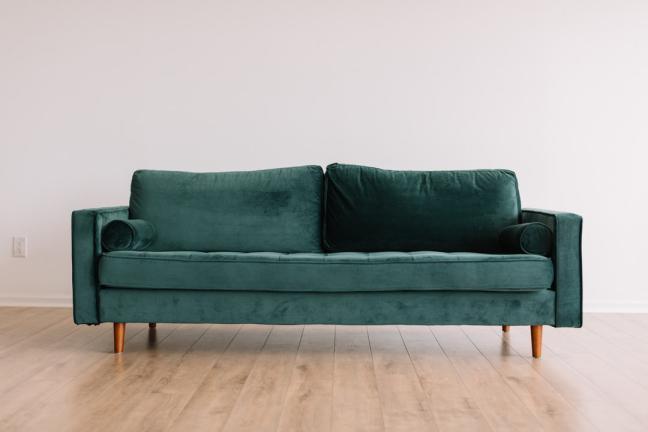 [Особенность 2][Особенность 3][Особенность 4]Описание[Описание модели]Гарантия[О гарантии]СтоимостьУсловия и положенияСроки оплатыОплата производится в момент доставки, если иное не согласовано Сторонами. Заказчик должен оплатить общую сумму [0,00] рублей, как указано в счете, а также будет нести ответственность за уплату налогов, связанных с покупкой оборудования.Ограничение ответственностиНи при каких обстоятельствах [Компания-отправитель] не несет индивидуальной ответственности перед [Компанией-клиентом] за любой ущерб, связанный с нарушением фидуциарных обязательств третьими сторонами, за исключением случаев, когда действие или бездействие [Компании-отправителя] связано с умышленным неправомерным поведением, мошенничеством или зная нарушение закона.СрокиЭтот документ вступает в силу с [Дата] и будет действовать до тех пор, пока его действие не прекратится любой из сторон после письменного уведомления не менее чем за [количество дней] дней, направленного одной из сторон другой стороне.Регулирующая силаЭто Предложение и договор между Сторонами, возникающий после принятия этого Предложения [Имя клиента], регулируются и в соответствии с законами [Государства]Согласие и подписьЕсли вы хотите продолжить рассмотрение этого предложения, подтвердите свое согласие, поставив подпись ниже:[Название компании]	[Компания адресата]Это шаблонный, очень простой вариант со слабой графикой и текстами. Если вам нужно точечное, сильное, написанное конкретно под ваши задачи коммерческое предложение, мы сделаем его в “Панда-копирайтинг”. Будет и совсем другой текст, и графика, и конверсия. Услуги по КП и маркетинг-кит от “Панда-копирайтинг” Наименование товараЦенаКоличествоСтоимость[Наименование модели[0.00][количество][0.00]оборудования][Наименование модели[0.00][количество][0.00]оборудования][Наименование модели[0.00][количество][0.00]оборудования][Наименование модели[0.00][количество][0.00]оборудования]